10．会場略図　　新潟県看護研修センター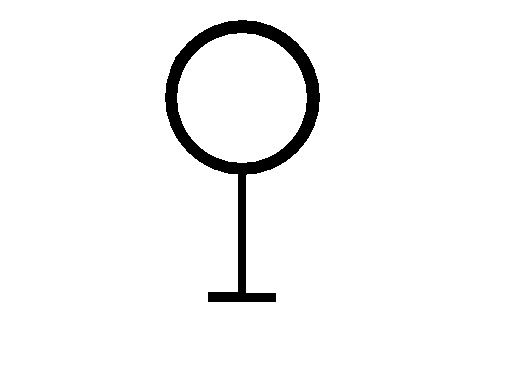 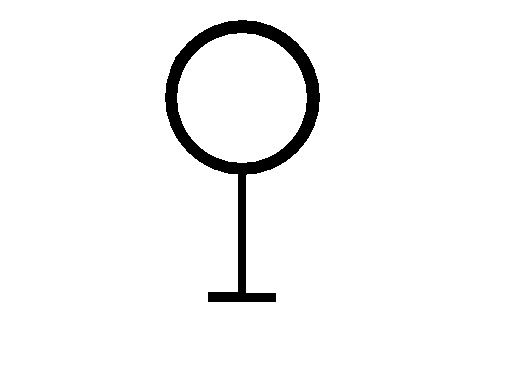 ※　JR：新潟駅より越後線で白山駅下車　南口出てすぐニーズをとらえる力を高める研修　開催要項「看護現場で活かせるフィジカルアセスメント(Ⅰ)-高齢者編」ニーズをとらえる力を高める研修　開催要項「看護現場で活かせるフィジカルアセスメント(Ⅰ)-高齢者編」１．ねらい小規模施設に勤務する職員を対象に、増加する高齢者の看護、特にフィジカルアセスメントについての、知識・情報を共有し、今後の業務に役立てることができる。２．主　催公益社団法人　新潟県看護協会３．日　時2019年7月25日（木）10：00～16：00４．会　場新潟県看護研修センター　３階〒951-8133　新潟市中央区川岸町2丁目11TEL　025-265-1225５．対　象小規模病院、介護福祉施設、介護保険施設、診療所、クリニック、訪問看護ステーションで働く看護職　　60人６．内　容講義・フィジカルアセスメントとは・症状・徴候からのアセスメント・身体機能別のフィジカルアセスメント・フィジカルアセスメントに共通する技術・視診・触診・聴診など・施設や在宅での特徴的な急変対応講師　中山　いづみ　新潟市民病院　集中ケア認定看護師７．日　程　 9:20～ 9:50　　受付　 9:50～10:00　　オリエンテーション　10:00～12:00　　講義　12:00～13:00　　休憩　13:00～16:00　　講義・演習８．受講料会員　３，０００円　　非会員　６，０００円９．その他・聴診器、ペンライトを持参してください。